CORONADRAAIBOEK LABIOMISTA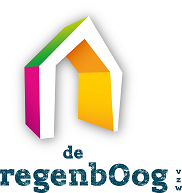 De regenbOog vzw biedt naast de volwassenwerking op de locatie van de regenbOog vzw in de Lucien Londotstraat in Genk ook een volwassenwerking aan op het domein van LABIOMISTA in de Marcel Habetslaan in Genk.  Hier kunnen personen met een beperking helpen bij het verzorgen en voederen van de dieren in het park en bieden we een dag vol natuurbeleving aan.Ook deze werking start terug op maandag 18 mei, en ook hier passen we al de nodige maatregelen toe om onze deelnemers, begeleiding en bezoekers van het park veilig te laten genieten van dit mooie domein.We gaan jullie met open armen ontvangen, rekening houdend met de nodige maatregelen.  We geven jullie hieronder een overzicht hoe de opstart van de regenbOog vzw zal verlopen zodat we samen op een fijne en veilige manier weer kunnen samenkomen..Onze activiteiten kunnen enkel veilig starten als we ons allemaal houden aan de afspraken.  Lees deze grondig door voor dat je naar de regenbOog komt!De uren van de activiteit blijven behouden zoals voor de coronamaatregelen, 10-16u.We volgen strikt de voorwaarden van het VAPH en de overheid op.Het is belangrijk dat als ziek bent of symptomen voelt zoals koorts, hoofdpijn en hoesten je de dokter contacteert en je thuis blijft. Verwittig dan ook eventjes de regenbOog.De deelnemers komen alleen naar de begeleiding toe, indien ze worden gebracht blijft de chauffeur bij de wagen wachten.  Deelnemers en begeleiding dragen vanaf het verwelkomen een mondmasker, mond en neus is bedekt. (mondmaskers van Studio Koen Vanmechelen – LABIOMISTA: ieder ontvangt 1 mondmasker voor strikt persoonlijk gebruik.  Wassen op 90°, ook voor het eerste gebruik).  Tijdens wandel- en werkmomenten draagt iedereen zijn mondmasker aangezien voldoende afstand tussen elkaar niet gegarandeerd kan worden.Indien men apart kan werken in de wei of in een stal kan het masker even afgedaan worden.  Dit wordt dan bewaard in een papieren envelop bij deze persoon zijn individuele spullen. Ontvangst en afscheid is zoals gewoonlijk aan de toegangspoort van LABIOMISTA.De pauzemomenten voor- en namiddag, en de middagpauze zullen voornamelijk plaatsvinden in open lucht.  Er wordt zo weinig mogelijk gebruik gemaakt van gesloten ruimtes zoals de kelder van de villa.  Indien het niet anders kan dan een pauzemoment in de kelder door te brengen vanwege weersomstandigheden wordt ten alle tijdens rekening gehouden met de maatregelen omtrent afstand houden en hygiëne. Tijdens deze pauzemomenten wordt er voldoende afstand gehouden met elkaar zodat mondmaskers opgeborgen kunnen worden in de hiervoor bestemde persoonlijke papieren envelop.  Materiaal wordt steeds ontsmet bij het verlaten van de stallen.  (Huwa-San spray en papieren doekjes van stad Genk )Er wordt aan de start en het einde van de dag door iedereen de handen ontsmet (spray regenbOog vzw).  Tussendoor wordt op vaste tijdstippen de handen grondig gewassen en ontsmet. (Na het afronden van het werk per stal, voor en na pauzemomenten)De deelnemers dragen het t-shirt of de trui van de werking (conservators).  Ze kunnen dit aandoen in de omkleedruimte in de kelder.  Slechts 1 persoon per keer gaat naar binnen in de kelder om voldoende afstand te kunnen bewaren.  Op het einde van de dag wordt de gedragen kledij in een mand gedaan die hiervoor klaarstaat.  De begeleiding wast deze kledij, rekening houdend met de hygiënevoorschriften,  grondig voor een volgend gebruik.  Deelnemers nemen geen kledij van de werking mee naar huis m toe te zien om goede hygiëne. De deelnemersgroepen worden klein gehouden om ook in de stallen de afstandsmaatregelen zoveel mogelijk te kunnen garanderen.We beperken contactmomenten met bezoekers in het park of andere medewerkers van LABIOMISTA.  In geval van contact dragen deelnemers en begeleiding steeds een mondmasker.Deze maatregelen kunnen steeds aangepast worden indien er andere voorschriften komen.                    De maatregelen zijn opgesteld volgens de voorschriften van het VAPH en de overheid.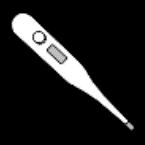 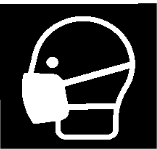 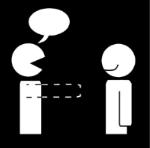 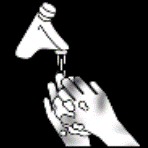 